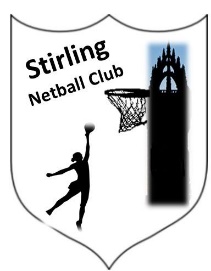 Stirling Netball ClubCode of Conduct for CoachesOur code of conduct for coaches requires the highest standard of conduct from everyone involved in our netball club, to ensure that their behaviour and actions meet the values and standards expected at all times. This relates to all aspects of the sport, which is driven by core values of leadership, integrity, teamwork and excellence. Our code requires the highest standards of conduct from everyone involved in netball to ensure that their behaviour and actions meet the values and standards expected of them at all times. Our code of conduct aligns to all aspects of Netball Scotland’s code of ethics and behaviour (http://www.netballscotland.com/files/images/documents_files/Code%20of%20ethics%20A4%20-%20FINAL.pdf). As a coach of Stirling Netball Club, I will abide by the following rules:Comply with all rules regulations and requirements of the sport including any leagues and competitions.Respect the rights, dignity, and worth of all people involved in netball, regardless of gender, marital status, race, colour, disability, sexuality, age, occupation, religion or political opinion.Not abuse or misuse any relationship of trust of position or influence held by me within the club.Always conduct myself in an appropriate manner.Treat all participants, coaches and officials with respect, and never bully or take unfair advantage. Understand that verbal, emotional and physical abuse of coaches, athletes, spectators, or other officials is not acceptable or permitted behaviour in netball.Be a positive role model for netball by acting in a way that projects a positive image of coaching and being fair, considerate and honest with participants. Display high standards in my language, manner, punctuality, preparation and presentation ensuring that participant’s time spent with me is a positive experience. Provide participants with planned and structured training programmes which are appropriate to their needs and goals, ensuring equal opportunities and attention is available to all. Have an understanding of the participants of the club and deliver appropriate programmes for their goals.Accurately represent personal coaching qualifications, experience and competence. Keep up to date with the latest coaching practice and development taking up further coach education and other personal and professional development opportunities. Ensure that the training and/or competition environment is safe and appropriate for the age, physical and emotional maturity, experience and ability of the participants. Provide a modified training programme for sick or injured participants and encourage them to seek medical advice where required.Exercise reasonable care and skill when carrying out my duties. Promote this code of conduct to other coaches, especially new coaches.      As a coach of Stirling Netball Club, I promise not to:Consume alcoholic drinks or illegal substances or smoke around participants.Wager on any training sessions, matches or at any events where I will be coaching.Offer, or attempt to offer, or accept either directly or indirectly, any consideration whatsoever with a view to influencing the result of any match.Disclose any confidential information relating to participants without their prior consent.Make an inappropriate comment about a fellow coach, participant, volunteer, official, or Netball Scotland. I will endeavour to abide by this code of conduct for Stirling Netball Club and promote it to others. I understand that if I fail to follow the code, the club (supported by Netball Scotland), may take disciplinary action against me under the relevant disciplinary body which may result in sanctions, including warnings, fines and suspension.Name: 			_____________________________________________Date:			_____________________________________________Signature:		_____________________________________________